 Zápisnica z riadneho OZ konaného dňa 13.12.2019 o 16.00 hodine v Kultúrnom dome v Kotmanovej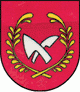 Prítomní poslanci:                                                                    Obyvatelia: Jozef Pokorný   Štefan Stankovič                                                                                              Pavel MalčekAlena Chlebničanová                                                                                      Ondrej BadinkaJán Karman                                                                     Peter TušimMiroslav BradaKontrolórka obce –  Ing. Gabriela Fabiánová - ospravedlnenáPracovníčka OcÚ – Iveta Belicová Program obecného zastupiteľstva: Otvorenie zasadnutia.Určenie zapisovateľa a overovateľov zápisnice.Návrh VZN č. 01/2020 o miestnych daniach a miestnom poplatku za komunálne odpady a drobné stavebné odpady.Návrh VZN č. 02/2020 o pravidlách času predaja v obchode, času prevádzky služieb, času výstavby a rekonštrukcie stavieb a času údržby zelene na území obce.Návrh Rozpočtu obce Kotmanová na rok 2020 a výhľad na roky 2021-2022.Rozpočtové opatrenie č. 4/2019Diskusia, Rôzne.Uznesenie.Záver.   1/ bod: Otvorenie zasadnutia      Starostka obce Mgr. Mária Oravcová otvorila riadne zasadnutie OZ, privítala prítomných poslancov OZ ako aj občanov obce, ospravedlnila HK Ing. Gabrielu Fábiánovú za neúčasť na OZ a následne skonštatovala, že na zasadnutí obecného zastupiteľstva sú prítomní všetci piati poslanci OZ a tým je OZ uznášaniaschopné. Zasadnutie obecného zastupiteľstva v Kotmanovej, ktoré sa konalo v súlade s ustanovením § 13 ods. 4 písmeno. a/ zákona NRSR č. 369/1990 Zb. o obecnom zriadení v znení neskorších predpisov a noviel, ktoré bolo zvolané písomnou pozvánkou  aj s programom zasadnutia. Pozvánka na OZ bola zverejnená a rozposlaná dňa 02.12.2019, tak pre občanov ako aj poslancom OZ a HK obce Kotmanová. Zasadnutia sa zúčastnili aj traja obyvatelia obce.Starostka obce prečítala návrh programu zasadnutia OZ a následne zaň dala hlasovať. Uznesenie č. 23/2019 z 13.12.2019Obecné zastupiteľstvo v Kotmanovej SCHVAĽUJE :  Program rokovania bez zmien podľa priloženej pozvánky.HLASOVANIE:Za : 5 (Štefan Stankovič, Alena Chlebničanová, Ján Karman, Peter Tušim, Miroslav Brada)Proti:  0          Zdržal sa:  0 Program bol schválený.Starostka sa opýtala  prítomných poslancov OZ, či má niekto niečo na doplnenie programu.Poslanci nepredložili návrhy na zmeny programu a tak sa rokovalo podľa schváleného programu.2/ bod: Určenie zapisovateľa a overovateľov zápisnice      Za zapisovateľku zápisnice určila starostka obce pracovníčku OcÚ Ivetu Belicovú, za overovateľov zápisnice poslancov Petra Tušima a Štefana Stankoviča.Starostka dala hlasovať za návrh uznesenia.Uznesenie č. 24/2019 z 13.12.2019Obecné zastupiteľstvo v Kotmanovej BERIE NA VEDOMIE:a/ zapisovateľku zápisnice- Ivetu Belicovúb/ overovateľov zápisnice-  Petra Tušima a Štefana StankovičaHLASOVANIE:Za : 5 (Štefan Stankovič, Alena Chlebničanová, Ján Karman, Peter Tušim, Miroslav Brada)Proti:  0          Zdržal sa:  0 Uznesenie bolo schválené.3/ bod :Návrh VZN č. 01/2020 o miestnych daniach a miestnompoplatku za komunálne odpady a drobné stavebné odpady.Dňa 19.11.2019 (ešte pred zverejnením návrhu VZN) zvolala starostka obce poslancov OZ na pracovné stretnutie, počas ktorého spoločne  riešili výšku poplatku za komunálne odpady a drobné stavebné odpady na rok 2020. Starostka obce informovala poslancov OZ, že súčasne vybrané príjmy z poplatkov za TKO nám nepokrývajú výdavky, ktoré obec ročne vynaloží na zber a likvidáciu odpadu, neustále dochádza k zvyšovaniu minimálnej mzdy na území SR, k zvyšovaniu zákonom stanovených poplatkov na zber, skládkovanie a likvidáciu odpadov ako aj k neustálemu zvyšovaniu tvorby odpadov v obci Kotmanová a teda z uvedených dôvodov je nevyhnutné pristúpiť k zvýšeniu poplatku za TKO. Starostka obce na pracovnom stretnutí s poslancami OZ navrhovala zvýšenie o 1,- € na osobu a na rok, s tým, že zvyšovanie by sa uskutočňovalo každý rok. Poslanci OZ sa však uzhodli, že poplatok je nutné navýšiť naraz o 3,- €  na osobu a rok a v priebehu roka 2020 budeme situáciu pozorne monitorovať a ak bude nutné pristúpi OZ k opätovnému zvyšovaniu poplatku za TKO (obec Kotmanová má jeden z najnižších poplatkov z okolitých obcí). Starostka informovala, že reálny prepočet nákladov vynaložených počas jedného roka na zber, skládkovanie a likvidáciu TKO sa v našej obci pohybuje vo výške 20,- na osobu a rok.Návrh VZN bol zverejnený na pripomienkovanie od 20.11.2019.Prostredníctvom mailu bola dňa 10.12.2019 prijatá pripomienka v počte 1 ks od p. Ľubomíra Božika, ktorá bola predložená – prečítaná poslancom OZ. Pán Božik pripomienkoval, že pri viacpočetnej rodine je zvýšenie o 3,- € na jednu osobu dosť veľa aj keď uznáva, že zber a likvidácia odpadu je pre obec finančne náročná.V rámci tohto bodu vystúpil p. Malček , ktorý predniesol návrh kúpiť fotopascu hore „ na brod“, aby nám ľudia aj s cudzích dedín nevozili do obce odpad. Iné zvyšovanie miestnych daní a poplatkov nebolo ani zo strany starostky obce, ani zo strany poslancov OZ navrhované a tak zmena v miestnych daniach pre rok 2020 sa bude týkať len poplatku za TKO a drobného stavebného odpadu.Viac pripomienok k návrhu VZN č. 1/2020 nebolo a tak starostka obce Mgr. Mária Oravcová dala hlasovať za návrh VZN č. 01/2020.Uznesenie č. 25/2019 z 13.12.2019Obecné zastupiteľstvo v KotmanovejSCHVAĽUJE   VZN č. 01/2020 o miestnych daniach a miestnom poplatku za komunálne odpady a drobné stavebné odpadyHLASOVANIE:Za : 5 (Štefan Stankovič, Alena Chlebničanová, Ján Karman, Peter Tušim, Miroslav Brada)Proti:  0          Zdržal sa:  0 Uznesenie bolo schválené, VZN č. 1/2020 o miestnych daniach a miestnom poplatku za TKO a drobné stavebné odpady bolo jednohlasne prijaté.4/ bod : Návrh VZN č. 02/2020 o pravidlách času predaja v obchode, času prevádzky služieb, času výstavby a rekonštrukcie stavieb a času údržby zelene na území obce.     Na základe požiadaviek niektorých poslancov, obyvateľov a chatárov našej obce, ktoré boli tlmočené starostke na predchádzajúcom rokovaní OZ - vypracovala starostka návrh VZN č. 02/2020 o pravidlách času predaja v obchode, času prevádzky služieb, času výstavby a rekonštrukcie stavieb a času údržby zelene na území obce Kotmanová.Návrh VZN bol zverejnený na pripomienkovanie od  25.11.2019.Obec prijala prostredníctvom mailu do času rokovania OZ 3 pripomienky / pripomienky doručili p. Božik, p. Fiľová, p. Mgr. Pokorná./Pripomienka v počte 1 ks / p. Belica Ondrej/ bola prijatá na email obce po ukončení rokovania OZ v čase o 20.50 hod. – z uvedeného dôvodu nemohla byť predložená na rokovanie OZ.Návrh VZN pripomienkoval aj p. Pokorný, ktorý sa osobne zúčastnil rokovania OZ.Pripomienky tvoria súčasť zápisnice a sú zverejnené aj na webovom sídle obce v sekcii SAMOSPRÁVA- Listy, podnety, sťažnosti (neskôr budú presunuté SAMOSPRÁVA/VZN/PRIPOMIENKY K VZN).Všetky pripomienky vyjadrovali nesúhlas s prijatím tohto VZN, predkladatelia pripomienok považujú predmetné VZN č. 2/2020 za obmedzovanie, zasahovanie do súkromia, kde si nemôžu robiť vo voľnom čase čo chcú a pod.Doručené pripomienky poslancom OZ prečítala starostka obce Kotmanová a nechala všetkých prítomných o návrhu diskutovať.p. Badinka – verím,  že ľudia si časom zvyknú len im musíme dať čas, kým sa s tým stotožnia,všetkým dobre padne si aspoň jeden deň v týždni  oddýchnuť od hlukup. Badinka – treba zabrániť predajcom v obci, aby vykupovali železo, batérie resp. predávali ovocie zeleninu s „vyhlasovaním v ampliónoch“. Na výkupcov železa a starých batérií reagovala aj starostka obce, ktorá uviedla, že keď takýchto predajcov vidíte treba hlásiť na obecnom úrade, resp. na polícii – pretože výkup starých batérií je neoprávnené nakladanie s nebezpečným odpadom a potom sú v obci aj takí predajcovia, ktorí sa riadne ohlásia a predávajú pred KD, ale  niektorí chodia po dedine bez ohlásenia, čím obec prichádza o poplatky za vyhlásenie v MR  a za užívanie verejného priestranstva.Iné pripomienky k návrhu VZN neboli vznesené a tak starostka dala hlasovať za návrh VZN č. 02/2020.Uznesenie č. 26/2019 z 13.12.2019Obecné zastupiteľstvo v KotmanovejSCHVAĽUJE     VZN č. 02/2020 o pravidlách času predaja v obchode, času prevádzky služieb, času      výstavby a rekonštrukcie stavieb a času údržby zelene na území obce.HLASOVANIE:Za : 4 (Štefan Stankovič, Alena Chlebničanová, Ján Karman, Peter Tušim)Proti:  0 Zdržal sa:  1 ( Miroslav Brada ) Uznesenie bolo schválené, VZN č. 2/2020 o pravidlách času predaja v obchode, času prevádzky služieb, času výstavby a rekonštrukcie stavieb a času údržby zelene na území obce Kotmanová bolo 4/5 väčšinou prijaté.5/bod:  Návrh Rozpočtu obce Kotmanová na rok 2020               a výhľad na roky 2021-2022            Návrh rozpočtu obce Kotmanová  na roky 2020-2022 bol zverejnený na pripomienkovanie  dňa 25.11.2019. Materiál bol doručený poslancom OZ a hlavnej kontrolórke obce spolu s pozvánkou. K návrhu rozpočtu na roky 2020 – 2022 neboli vznesené žiadne pripomienky ani zo strany občanov ani zo strany poslancov OZ.Hlavný kontrolór obce Ing. Gabriela Fábiánová sa na rokovanie OZ Kotmanová ospravedlnila a tak starostka obce oboznámila všetkých prítomných so Stanoviskom HK k rozpočtu obce, kde sa konštatuje, že návrh viacročného rozpočtu obce Kotmanová 2020 – 2022 spĺňa ustanovenia §9 a ustanovenia §10 zákona 583/2004 Z.z. o rozpočtových pravidlách územnej samosprávy a o zmene a doplnení niektorých zákonov v znení neskorších predpisov a HK v ňom odporučila obecnému zastupiteľstvu predložený návrh rozpočtu schváliť.Stanovisko HK k rozpočtu obce Kotmanová na roky 2020-2022 je súčasťou zápisnice.Nakoľko neboli žiadne pripomienky k návrhu rozpočtu na roky 2020 – 2022 mohlo sa pristúpiť k hlasovaniu za návrh rozpočtu.Uznesenie č. 27/2019 z 13.12.2019Obecné zastupiteľstvo v Kotmanovej A: BERIE NA VEDOMIE : Stanovisko HK obce k rozpočtu obce Kotmanová na roky 2020-2022  B : SCHVAĽUJE  : a)  Rozpočet obce Kotmanová na rok 2020 – ako záväzný                                 b) Rozpočet obce Kotmanová na roky 2021-2022 – ako nezáväznýC: UPÚŠŤA : od tvorby programového rozpočtuHLASOVANIE:Za : 5 (Štefan Stankovič, Alena Chlebničanová, Ján Karman, Peter Tušim, Miroslav Brada)Proti:  0          Zdržal sa:  0 Uznesenie bolo schválené, rozpočet obce Kotmanová na roky 2020 -2022 bol jednohlasne prijatý.Po prerokovaní predchádzajúcich bodov o 16.42hod opustili rokovaciu miestnosť občania p. Pokorný a p. Badinka.6/ bod : Rozpočtové opatrenie č. 4/2019Rozpočtové opatrenie predložila p. Belicová. Týkalo sa len presunu prostriedkov v bežnom rozpočte v rámci schváleného rozpočtu a druhá časť sa týkala príjmu štátnych účelovo určených finančných prostriedkov /dotácia z Rezervy predsedu vlády SR vo výške 40.000,-€ na spolufinancovanie rekonštrukcie KD a Dávka v hmotnej núdzi pre osobitného príjemcu vo výške 393,-€/.Uznesenie č. 28/2019 z 13.12.2019Obecné zastupiteľstvo v Kotmanovej  SCHVAĽUJE a) presun rozpočtových prostriedkov v rámci schváleného rozpočtu, pričom sa nemenia celkové príjmy a celkové výdavky b) povolené prekročenie príjmov vo výške 40.393,-€     ( 40.000,- € dotácia z RPV a 393,- € dávka v hmotnej núdzi )c) povolené prekročenie výdavkov vo výške 40.393,-€    ( 40.000,-€ rekonštrukcia KD a 393,- € výplata dávky v hmotnej núdzi )HLASOVANIE:Za : 5 (Štefan Stankovič, Alena Chlebničanová, Ján Karman, Peter Tušim, Miroslav Brada)Proti:  0          Zdržal sa:  0 Uznesenie bolo schválené, rozpočtové opatrenie č. 4/2019 bolo jednohlasne prijaté.7/ bod :Diskusia, rôzne   * starostka obce vyzvala poslancov , aby predložili svoje návrhy na vzhľad budúcich                 autobusových zastávok, ktorých rekonštrukcia sa bude prebiehať v roku 2020. Poslanci za      zhodli na spoločnom názore o murovaných autobusových zastávkach s podobným štýlom ako        majú v obci Dobroč.* starostka vyhlásila inventarizáciu k 31.12.2019 a predložila príkaz na vykonanie   inventarizácie k 31.12.2019, predsedom inventarizačnej komisie sa stal poslanec Peter Tušim   a všetci ostatní poslanci sa stali členmi inventarizačnej komisie spoločne s pracovníčkou OcÚ     pani Ivetou Belicovou a starostkou obce Mgr. Máriou Oravcovou* starostka informovala poslancov OZ, že obec má podľa platnej legislatívy povinnosť prispievať       do centier voľného času,  ktoré navštevujú  deti s trvalým pobytom v našej obci, ale na tento    účel je potrebné prijať VZN na poskytovanie takýchto dotácií, starostka sa opýtala na názor    poslancov OZ či je vhodné takéto VZN pripraviť (či bude vôľa zo strany OZ takéto VZN    schváliť a následne do centier voľného času prispievať)*  starostka obce informovala poslancov OZ o skutočnosti, že služobné auto NISSAN X- trail     obec nadobudla v roku 2015 z MINV zadarmo, ale aj napriek tomu je potrebné ho oceniť     reálnou hodnotou a podľa platnej legislatívy ho zaradiť do majetku obce za cenu       obvyklú. Danú situáciu – stav nezaradeného vozidla prerokovala po informáciách zo školenia     s HK obce pani Ing. Fábiánovou. Podľa postupov platnej legislatívy bolo nevyhnutné na     rokovanie OZ predložiť poslancom 4 cenové ponuky z autobazárov na motorové vozidlo     NISSAN X-TRAIL s podobnými technickými parametrami. Starostka obce vyzvala     poslancov k diskusii a k určeniu návrhov ceny na zaradenie osobného motorového vozidla     do majetku obce.Návrhy poslancov: všetci poslanci sa spoločne zhodli na sume vo výške: 4.500,- €Následne sa pristúpilo k hlasovaniu poslancov OZ za prejednané hore uvedené informácie Uznesenie č. 29/2019 z 13.12.2019Obecné zastupiteľstvo v Kotmanovej A: BERIE NA VEDOMIE     príkaz starostky obce na vykonanie inventarizácie majetku vo vlastníctve obceB:  SCHVAĽUJE             zaradenie osobného motorového vozidla NISSAN X- TRAIL , ŠPZ LC 021 CP,     VIN : JN1TBNT31U0009754 do majetku obce vo výške 4.500,-€C: ODPORÚČA     starostke obce pripraviť návrh VZN na poskytovanie dotácií obcou pre CVČHLASOVANIE:Za : 5 (Štefan Stankovič, Alena Chlebničanová, Ján Karman, Peter Tušim, Miroslav Brada )Proti:  0          Zdržal sa:  0 Uznesenie bolo schválené, prejednané záležitosti jednohlasne prijaté.* V rámci bodu rôzne a diskusia predložila starostka obce Mgr. Mária Oravcová na rokovanie OZ žiadosť p. Chlebničana a p. Chlebničanovej doručenú písomne tunajšiemu obecnému úradu dňa 10.12.2019 na odkúpenie pozemku vo vlastníctve obce – parcela E-KN číslo 1232,na ktorej majú žiadatelia postavenú garáž s prideleným súpisným číslom v ich vlastníctve od roku 2010. Vzhľadom k tomu, že žiadosť bola doručená už po vydaní a zverejnení pozvánky   na OZ, nemohol byť tento  bod rokovania zverejnený ako samostatný bod rokovania OZ. Z uvedeného dôvodu sa starostka obce prítomných poslancov OZ opýtala, či o tejto žiadosti     chcú rokovať, alebo ju chcú presunúť na ďalšie rokovanie OZ do nového roku 2020. Poslanci    OZ sa jednohlasne zhodli o prerokovaní žiadosti v súčasnom rokovaní OZ.   HLASOVANIE:   Za : 4 (Štefan Stankovič, Ján Karman, Peter Tušim, Miroslav Brada)   Proti:  0          Zdržal sa:  1 (Alena Chlebničanová)    Keďže poslanci súhlasili s prejednávaním uvedenej žiadosti na tomto zasadnutí, vyzvala      starostka  poslancov, aby predložili návrhy na predajnú cenu pozemku za m2.   Návrhy poslancov :   Stankovič      : 1,- € / m2    Tušim            : 1,- € / m2    Karman         : 1,- € / m2    Brada            : 1,- € / m2  Iné návrhy prednesené neboli  Následne dala starostka hlasovať za uznesenie  k predaju pozemkuUznesenie č. 30/2019 z 13.12.2019Obecné zastupiteľstvo v Kotmanovej A: PREROKOVALO žiadosť Jozefa Chlebničana, rod. Chlebničan a Aleny Chlebničanovej, rod. Úradníkovej, obaja trvale bytom Kotmanová č.72 o odkúpenie nehnuteľnosti, a to parcely reg. „E“ KN, par.č. 1232 o výmere 215 m², druh pozemku: zastavaná plocha a nádvorie, vedenej na LV č. 2, k.ú. Kotmanová, okr. Lučenec,  vo vlastníctve Obce Kotmanová.Odôvodnenie ich žiadosti: ide o majetkovoprávne vysporiadanie pozemku zastavaného stavbou – garážou súp.č. 176, ktorú majú v bezpodielovom spoluvlastníctve.B:  SCHVAĽUJE podľa § 9a ods. 8 písm. b) zákona č. 138/1991 Zb. o majetku obcí v znení neskorších predpisov prevod vlastníctva nehnuteľnosti, a to parcely reg. „E“ KN, par.č. 1232 o výmere 215 m², druh pozemku: zastavaná plocha a nádvorie, vedenej na LV č. 2, k.ú. Kotmanová, okr. Lučenec,  vo vlastníctve Obce Kotmanová, do bezpodielového spoluvlastníctva manželov Jozefa Chlebničana, rod. Chlebničan a Aleny Chlebničanovej, rod. Úradníkovej, obaja trvale bytom Kotmanová č. 72za kúpnu cenu vo výške 1,- €/ m², čo spolu činí sumu vo výške 215,- €, slovom: dvestopätnásť eur .Predmetom prevodu sú pozemky zastavané stavbou vo vlastníctve nadobúdateľov, ktoré svojím umiestnením a využitím tvoria neoddeliteľný celok so stavbou.   HLASOVANIE:   Za : 4 (Štefan Stankovič, Ján Karman, Peter Tušim, Miroslav Brada)   Proti:  0          Zdržal sa:  1 (Alena Chlebničanová) Uznesenie bolo schválené, predaj pozemku parcela reg. E-KN č. 1232, katastrálne územie obce Kotmanová schválený za predajnú cenu vo výške 1euro/m2 .8/ bod : Uznesenie Jednotlivé uznesenia prečítala zapisovateľka zápisnice pani Iveta Belicová.9/ bod : ZáverNa záver starostka poďakovala všetkým prítomným za účasť na rokovaní OZ, popriala pokojné prežitie vianočných sviatkov a šťastný nový rok 2020 a OZ ukončila.Zapísala : Iveta Belicová  ......................................    Overovatelia zápisnice : Štefan Stankovič ......................................                                        Peter Tušim        ......................................V Kotmanovej : 13.12.2019